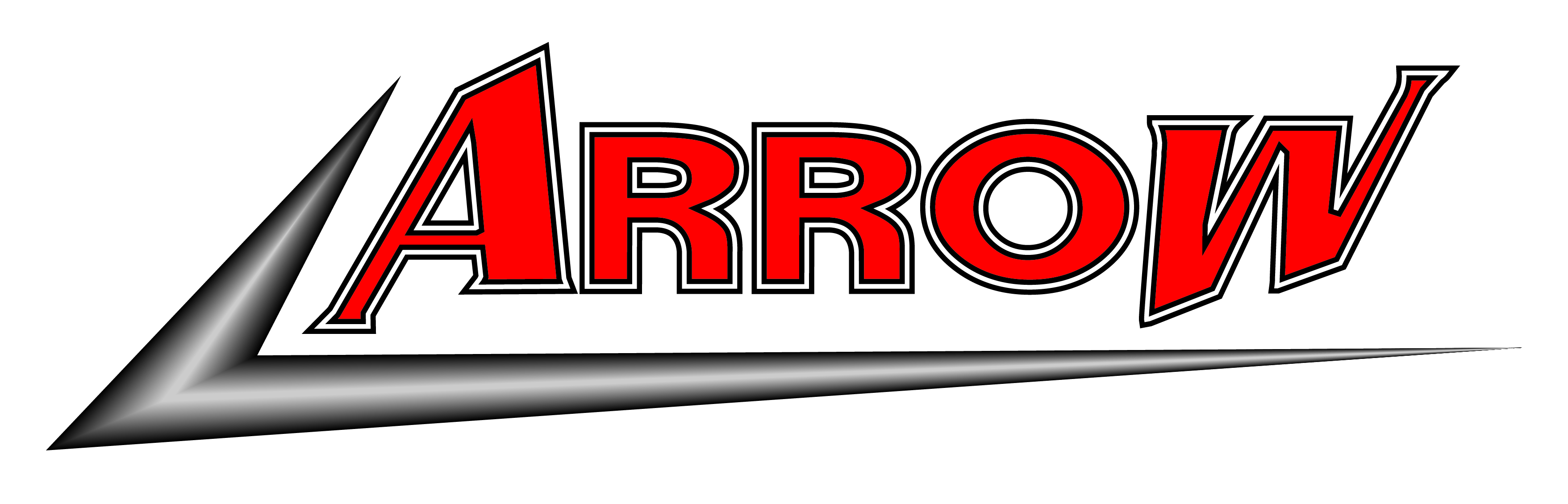 Order Form for ShimsTOYOTA 1FZ-FE (30.5 mm diameter)FAX: +61 8 92449122		EMAIL: arrowblocks@gmail.comSizeQTYSizeQTDSizeQTD2.20mm2.65mm3.10mm2.25mm2.70mm3.15mm2.30mm2.75mm3.20mm2.35mm2.80mm3.25mm2.40mm2.85mm3.30mm2.45mm2.90mm3.35mm2.50mm2.95mm3.40mm2.55mm3.00mm2.60mm3.05mm